Вредные привычки у детей           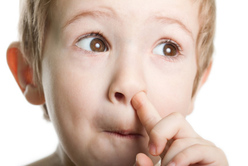 На первый взгляд кажется, что “вредные привычки” бывают только у взрослых. Но, к сожалению, они встречаются и у детей. В дошкольном возрасте это, в основном, сосание пальцев, обкусывание ногтей, онанизм, выдергивание волос, покачивание из стороны в сторону, ковыряние в носу. Чуть позже присоединяется воровство.Такие действия отражают негативные чувства ребенка. Если бы ему удавалось проявлять их вовне - то он, возможно, кусался бы, дрался, обижал других детей, грубил. Вредные привычки являются проявлением той же самой энергии, только направленной внутрь себя. Такие детки рвут волосы, грызут ногти, писаются по ночам или им снятся кошмары.Все эти действия возникают не просто так и играют важную роль для ребенка - помогают ему справиться с переживаниями. Это и неудовлетворенность, и злость, и беспокойство. Избавиться от вредных привычек трудно, потому что такие действия приносят ребенку удовольствие и привлекают внимание взрослых, которого ему может не хватать.Парадокс здесь заключается в том, что, если вы будете запрещать малышу эти действия, то есть пытаться убрать привычку саму по себе, вы будете лишь усугублять ее. Более того, если вы бьете по рукам, мажете пальцы горчицей - у малыша усиливается внутреннее напряжение. И даже, если вам удастся таким способом загасить одну привычку, очень скоро в обиходе ребенка появится другая, аналогичная. Подход к вредным привычкам должен быть очень тонким. На то, чтобы справиться с ними, нужно много времени и терпения. На быстрый результат рассчитывать не стоит.Что поможет?1. Самое главное (и самое сложное) - понять, что символизирует эта привычка, нехватку чего она замещает, что она дает ребенку (чаще всего это успокоение, выражение злости, привлечение внимания или защита). И сделать так, чтобы ребенок не нуждался в этом и не удовлетворял эту потребность плохой привычкой.2. Попробуйте уделять малышу больше внимания. Найдите способ его успокоить, чтобы ему не нужно было делать это самому.3. Важно, чтобы круг действий, которые вы запрещаетеребенку, был небольшим. И чтобы на запретные действия всегда была одна и та же реакция. Пусть в его жизни пока будет как можно меньше неожиданностей.4. Попробуйте придумать новые интересные занятия, которые будут доставлять удовольствие вам обоим. Лучше, если они не будут связаны с посещением людных мест, длинными перемещениями. Чем спокойнее увлечение - тем вероятнее оно избавит ребенка от вредной привычки.5. Надо сказать, что вредные привычки - это сигнал каких-то проблем в семье. Тогда нужно анализировать эти ситуации, проигрывать их, рисовать, обсуждать, спрашивать, какие чувства они вызывают у ребенка.6. Ребенку школьного возраста хорошо бы помочь найти друга, если его нет.7. Нельзя наказывать за вредную привычку, стыдить, слишком часто обращать на нее внимание. И вообще, каждый раз, когда вам удалось не одернуть ребенка, а отвлечь, можно считать маленькой победой.8. Хорошо бы отказаться от упреков, угроз, наказаний.9. Не запрещайте злиться и научите ребенка выражать свой гнев.10. Научите ребенка радоваться и получать удовольствия от каких-то других вещей, чтобы это не требовалось делать через вредную привычку. Материал подготовила педагог-психолог Желтова Л.Ю.